О проведении соревнований – Краевые соревнования (первенство Красноярского края) среди обучающихся памяти Мастера спорта СССР С.Н. ХаритоноваНа основании  п.п. 5 п. 2.7. раздела 2 календарного плана официальных физкультурных мероприятий и спортивных мероприятий Красноярского края на 2021 год утвержденного приказом отдела ФКСиМП от 24.12.2020 № 114-ОД, в целях популяризации и развития видов спорта на территории города Канска, развития массовой физической культуры и спорта, пропаганды здорового образа жизни, руководствуясь ст. 30, 35 Устава города Канска, ПОСТАНОВЛЯЮ:Отделу физической культуры, спорта и молодежной политики администрации г. Канска, МБУ «ФСК «Текстильщик» (В.Ф. Сакс), МБУ СШ «Олимпиец» (А.Д. Тюлькова) организовать и провести краевые соревнования (первенство Красноярского края) среди обучающихся памяти Мастера спорта СССР С.Н. Харитонова (далее – соревнования) 22-24 октября 2021 года в Доме спорта «Текстильщик».Утвердить план мероприятий по подготовке и проведению соревнований, согласно приложению №1 к настоящему постановлению.МБУ «ММЦ» г. Канска (В.Е. Вовк) подготовить и провести торжественное открытие и закрытие соревнований.МБУ «ФСК «Текстильщик» (В.Ф. Сакс) предоставить музыкальное оборудование для торжественного открытия и закрытия соревнований.Начальнику Отдела физической культуры, спорта и молодежной политики администрации г. Канска уведомить о проведении соревнований:- МО МВД России «Канский» (Н.В. Банин) о проведении мероприятий и рекомендовать организовать охрану правопорядка в местах проведения соревнований; - отдел г. Канска управления ФСБ России по Красноярскому краю (С.А. Ефаркин) о проведении соревнований;- управление по делам ГО и ЧС г. Канска (Р.В. Крупский) о проведении соревнований;- КГБУЗ «Канская межрайонная больница» (А.В. Кудрявцев) о проведении соревнований; - 10 ПСО ФПС ГПС ГУ МЧС России по Красноярскому краю (А.В. Кравцов) о проведении соревнований, рекомендовать определить дополнительные мероприятия по реагированию на возможные пожары и ЧС на объектах (территориях), на которых проводится соревнование. Ведущему специалисту Отдела культуры администрации г. Канска (Н.А. Нестеровой) опубликовать настоящее постановление в официальном печатном издании и разместить на официальном сайте муниципального образования город Канск в сети Интернет.Контроль за исполнением настоящего постановления оставляю за собой.8. Постановление вступает в силу со дня подписания.Глава города Канска								 А.М. БересневПланмероприятий по проведению краевых соревнований (первенство Красноярского края) среди обучающихся памяти Мастера спорта СССР С.Н. Харитонова Заместитель главы городапо социальной политике  					                            Ю.А. Ломова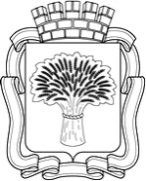 Российская ФедерацияАдминистрация города Канска
Красноярского краяПОСТАНОВЛЕНИЕ Российская ФедерацияАдминистрация города Канска
Красноярского краяПОСТАНОВЛЕНИЕ Российская ФедерацияАдминистрация города Канска
Красноярского краяПОСТАНОВЛЕНИЕ Российская ФедерацияАдминистрация города Канска
Красноярского краяПОСТАНОВЛЕНИЕ 12.10.2021 г.№847Приложение №1 к постановлениюадминистрации города Канскаот 12.10.2021 № 847№МероприятиеСрокиМесто проведенияОтветственный1.Подготовка спортсооружения для проведения соревнованийдо 22.10.2021Дом спорта «Текстильщик»МБУ «ФСК «Текстильщик»(В.Ф. Сакс)2.День приезда, официальные тренировки 22.10.2021Дом спорта «Текстильщик»МБУ СШ «Олимпиец»(А.Д. Тюлькова)МБУ «ФСК «Текстильщик»(В.Ф. Сакс)3.Работа мандатной  комиссии,заседание ГСК22.10.2021Дом спорта «Текстильщик»МБУ СШ «Олимпиец»(А.Д. Тюлькова)4.Размещение участников, представителей команд, гостей соревнований, организация питания22.10.2021гостиница «Сибирь»МБУ СШ «Олимпиец»(А.Д. Тюлькова)5.Первый день соревнований23.10.2021с 10.00Дом спорта «Текстильщик»МБУ «ФСК «Текстильщик»(В.Ф. Сакс)6.Организация торжественного открытия соревнований 23.10.2021в 10.00Дом спорта «Текстильщик»МБУ «ММЦ» г. Канска (В.Е. Вовк)7.Второй день соревнований24.10.2021с 12.00Дом спорта «Текстильщик»МБУ «ФСК «Текстильщик»(В.Ф. Сакс)8.Организация торжественного закрытия соревнований24.10.2021в 16.00Дом спорта «Текстильщик»МБУ «ММЦ» г. Канска (В.Е. Вовк)9.Обеспечение безопасности движения и охрану общественного порядка на месте проведения соревнований23-24.10. 2021Дом спорта «Текстильщик»МО МВД России «Канский»(Н.В. Банин)10.Освещение в СМИ подготовку и проведение соревнованийВесь период подготовки и проведения Отдел культуры администрации г.Канска(Н.А. Нестерова)11.Подготовка пригласительных открыток официальным лицам и гостямдо 19.10.2021МБУ СШ «Олимпиец»(А.Д. Тюлькова)12.Подготовка наградной атрибутикидо 22.10.2021КГАУ ДО КДЮСШ, МБУ СШ «Олимпиец»(А.Д. Тюлькова)13.Организация медицинского обслуживания в дни соревнований на основании приказа Министерства здравоохранения Российской Федерации от 01.03.2016 № 134н23-24.10.2021Дом спорта «Текстильщик»МБУ СШ «Олимпиец»(А.Д. Тюлькова)КГБУЗ «Канская межрайонная больница» (А.В. Кудрявцев)14.Отъезд команд24.10.2021МБУ СШ «Олимпиец»(А.Д. Тюлькова)